CONTENIDO1	Objetivo del Documento	22	Abreviaturas y definiciones	23	Referencias	24	Objetivo	35	BITACORA DE CAMBIOS	4Objetivo del Documento[Elaborar la propuesta de acciones de capacitación de la UTIC, de acuerdo a la identificación de necesidades de los servidores públicos de la STIC.]Abreviaturas y definicionesReferenciasObjetivo[Desarrollar el objetivo de capacitación considerando, entre otros elementos, los objetivos estratégicos de la Institución, el Mapa estratégico de la STIC y el Programa de tecnología, los conocimientos, habilidades y aptitudes que los servidores públicos de la STIC.]PROPUESTA DE ACCIONES DE CAPACITACIÓN DE LA STICBITACORA DE CAMBIOSPropuesta de Acciones de Capacitación de la STICPropuesta de Acciones de Capacitación de la STICMAAGTICSI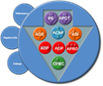 Elaborar la propuesta de acciones de capacitación de la UTIC, de acuerdo a la identificación de necesidades de los servidores públicos de la STIC.Proyecto:ID:Proyecto:ID:Proyecto:ID:Elaborar la propuesta de acciones de capacitación de la UTIC, de acuerdo a la identificación de necesidades de los servidores públicos de la STIC.Abreviación o definiciónDescripción[Siglas, abreviaciones o acrónimos][Escribir una breve descripción y/o significado]Nombre del documentoDescripción y ubicación del documento[Nombre del o los documentos que a los que se hace referencia a los largo del llenado de este formato][Escribir una breve descripción del documento así como su ubicación física o lógica]PERIODO QUE ABARCA[Indicar el periodo que abarca la propuesta de capacitación de la STIC, por ejemplo: Primer Trimestre de 2015.]NÚMERO DE ACCIONES[Indicar el número de acciones / Cursos]IdentificadorAcción / CursoProveedorCostoNúmero de empleadosDuraciónFecha de inicio[Identificador de la acción de capacitación][Nombre del curso ( acción de capacitación)][Nombre de la empresa o institución que impartirá el curso][Costo total de la capacitación][Número de empleados que serán capacitados][Duración en días][Fecha en la que da inicio la capacitación]Identificador AcciónFecha de inicioCRONOGRAMACRONOGRAMACRONOGRAMACRONOGRAMACRONOGRAMACRONOGRAMACRONOGRAMACRONOGRAMACRONOGRAMACRONOGRAMAIdentificador AcciónFecha de inicioSemana 1Semana 2Semana 3Semana 4Semana 5Semana 6Semana 7Semana 8Semana 9Semana 10[Identificador de la acción de capacitación][Fecha en la que da inicio la capacitación][Se marcan los cuadros de las semanas de acuerdo a la duración del curso. En caso de que la duración de los cursos sea menor a dos semanas, utilizar Días en vez de Semanas  para que el cronograma sea más claro.][Se marcan los cuadros de las semanas de acuerdo a la duración del curso. En caso de que la duración de los cursos sea menor a dos semanas, utilizar Días en vez de Semanas  para que el cronograma sea más claro.][Se marcan los cuadros de las semanas de acuerdo a la duración del curso. En caso de que la duración de los cursos sea menor a dos semanas, utilizar Días en vez de Semanas  para que el cronograma sea más claro.][Se marcan los cuadros de las semanas de acuerdo a la duración del curso. En caso de que la duración de los cursos sea menor a dos semanas, utilizar Días en vez de Semanas  para que el cronograma sea más claro.][Se marcan los cuadros de las semanas de acuerdo a la duración del curso. En caso de que la duración de los cursos sea menor a dos semanas, utilizar Días en vez de Semanas  para que el cronograma sea más claro.][Se marcan los cuadros de las semanas de acuerdo a la duración del curso. En caso de que la duración de los cursos sea menor a dos semanas, utilizar Días en vez de Semanas  para que el cronograma sea más claro.][Se marcan los cuadros de las semanas de acuerdo a la duración del curso. En caso de que la duración de los cursos sea menor a dos semanas, utilizar Días en vez de Semanas  para que el cronograma sea más claro.][Se marcan los cuadros de las semanas de acuerdo a la duración del curso. En caso de que la duración de los cursos sea menor a dos semanas, utilizar Días en vez de Semanas  para que el cronograma sea más claro.][Se marcan los cuadros de las semanas de acuerdo a la duración del curso. En caso de que la duración de los cursos sea menor a dos semanas, utilizar Días en vez de Semanas  para que el cronograma sea más claro.][Se marcan los cuadros de las semanas de acuerdo a la duración del curso. En caso de que la duración de los cursos sea menor a dos semanas, utilizar Días en vez de Semanas  para que el cronograma sea más claro.]RevisiónDescripción del CambioFecha de evaluaciónAprobadorAceptado
  /RechazadoFecha de aplicación01Actualización de la Imagen InstitucionalJUN 15Mtra. Ma. De Lourdes Zaldívar MartínezAceptadoJUN 1502Transición del SGC de la Norma ISO 9001:2008 a la Norma ISO 9001:2015Revisión de contenidos y actualización de  encabezadosMAY 18M. en I. María Isabel Garrido GalindoAceptadoMAY 1803Actualización de ImagenInstitucionalDIC 20M. en I. María Isabel Garrido GalindoAceptadoDIC 20